Dichiarazione Esenzione Imposta di Soggiorno(Accompagnatore o Genitore di persone diversamente abili)Il / La sottoscritto / a  _____________________________________________________________________ nato/a a ___________________________ il _____________ codice fiscale __________________________residente in ________________________ via __________________________________________ nr. ____Tel. ____________________ Cell. ____________________ e-mail_________________________________Consapevole della responsabilità  penale cui può andare incontro in caso di dichiarazione falsa o comunque non corrispondente al vero (art. 76 D.P.R. 28/12/2000 n° 445), e della decadenza dai benefici conseguiti a seguito di un provvedimento adottato in base ad una dichiarazione rivelatasi, successivamente, mendace (art. 75 DPR n° 445/2000), DICHIARAai sensi dell’art. 5 comma 2 del regolamento sull’imposta di soggiornodi aver soggiornato presso la struttura ricettiva denominata …………………………………………….....sita in via …………………………………………………………………………………………………….dal giorno ………………………. al giorno ……………………….In qualità di accompagnatore di portatore di handicap non autosufficiente  (può usufruire dell’esenzione al massimo un accompagnatore);In qualità di genitori che accompagnano i minori diversamente abili (possono usufruire dell’esenzione entrambi i genitori);DICHIARA, ALTRESI’, DI ESSERE INFORMATO, AI SENSI E PER GLI EFFETTI DI CUI AL D. LGS. N. 196/2003, CHE I DATI PERSONALI RACCOLTI SARANNO TRATTATI, ANCHE CON STRUMENTI INFORMATICI, ESCLUSIVAMENTE NELL’AMBITO DEL PROCEDIMENTO PER IL QUALE LA PRESENTE DICHIARAZIONE VIENE RESA.Darfo Boario Terme, lì _______________________________________________________________________________(Firma leggibile – Allegare fotocopia documento di identità valido)Allegati: copia del documento d’identità del dichiarante.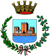 (da conservare a cura del gestore della struttura ricettiva per cinque anni)
